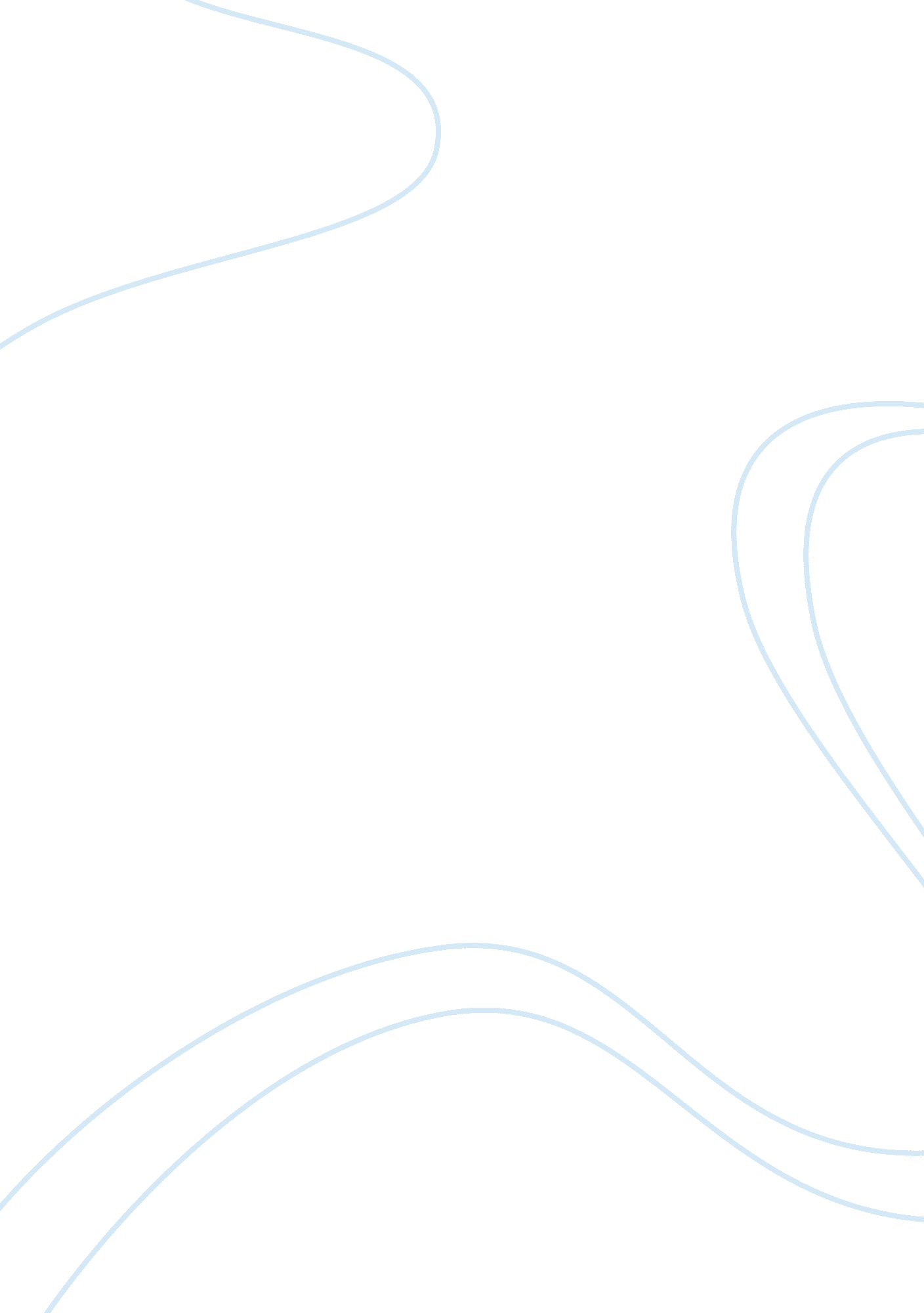 Plato the trial and death of socrates essay examplesTechnology, Development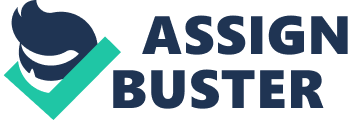 All week on CSPAN Socrates was giving his excuses for why he is innocent. And he has a lot of them. He thinks he can talk us into forgetting why he is on trial because he just goes on and on and on. First of all he blames everybody else, but we don’t know who his enemies are because . . . they are all shadows. Don’t forget ladies and gentlemen, he is on trial for impiety. Impiety means he is a non-believer in God. Well, first he says he doesn’t believe in God, and then he says he does believe in God. Maybe he thinks he is the Teflon Socrates. Today he said (play the clip) “ for I do believe that there are Gods.” He doesn’t believe in God - he believes in Gods. He either believes in the one Almighty God or he doesn’t. Listening to him talk I would say he does not believe in the one God. Not only that (clip) “ and in a higher sense.” In a higher sense; what do YOU think he means? What can be higher than the one God, the true Creator? Socrates’ whole argument just makes me want to vote to execute him for impiety. There is also the fact that he is a very dangerous trouble maker. Socrates claims that every day he speaks to the youth about ‘ Virtue.’ What kind of Virtue is he teaching your children and my children? ‘ Virtue and ‘ reason’ really mean ‘ rebel against the people that love you.’ Socrates wants to change the good life we have made for ourselves and our families. And he is using our children, he is corrupting our children, in order to make them hate their own families and want to change the world. Now, right there is enough reason for me to call him a traitor and say, “ Enough talk already. Shut up and kill the guy in the robe.” 